KHI UP VYHLAŠUJE VÝBĚROVÉ ŘÍZENÍ NA STUDIUM V ZAHRANIČÍ V RÁMCI PROGRAMU ERASMUS+ PRO AKADEMICKÝ ROK 2020/2021Uchazeči se mohou přihlásit pouze prostřednictvím aplikace Erasmus+ erasmusplus.upol.cz do 16. 2. 2020.Všeobecné podmínky výběrového řízení pro studijní pobyty: motivační dopis (v jazyce, ve kterém budete v zahraničí studovat)CV (v jazyce, ve kterém budete v zahraničí studovat)Kritériem výběru je motivace uchazeče pro studium v zahraničí (zdůvodnění výběru zahraniční instituce) a informovanost o konkrétní zahraniční univerzitě (její oborové nabídce a požadavcích, které má na studenty programu Erasmus+).O výsledku výběrového řízení budou uchazeči informováni e-mailem vygenerovaným z aplikace dne  24. 2. 2020. Do druhého dne je v této aplikaci vybraný student povinen potvrdit svůj souhlas s výjezdem.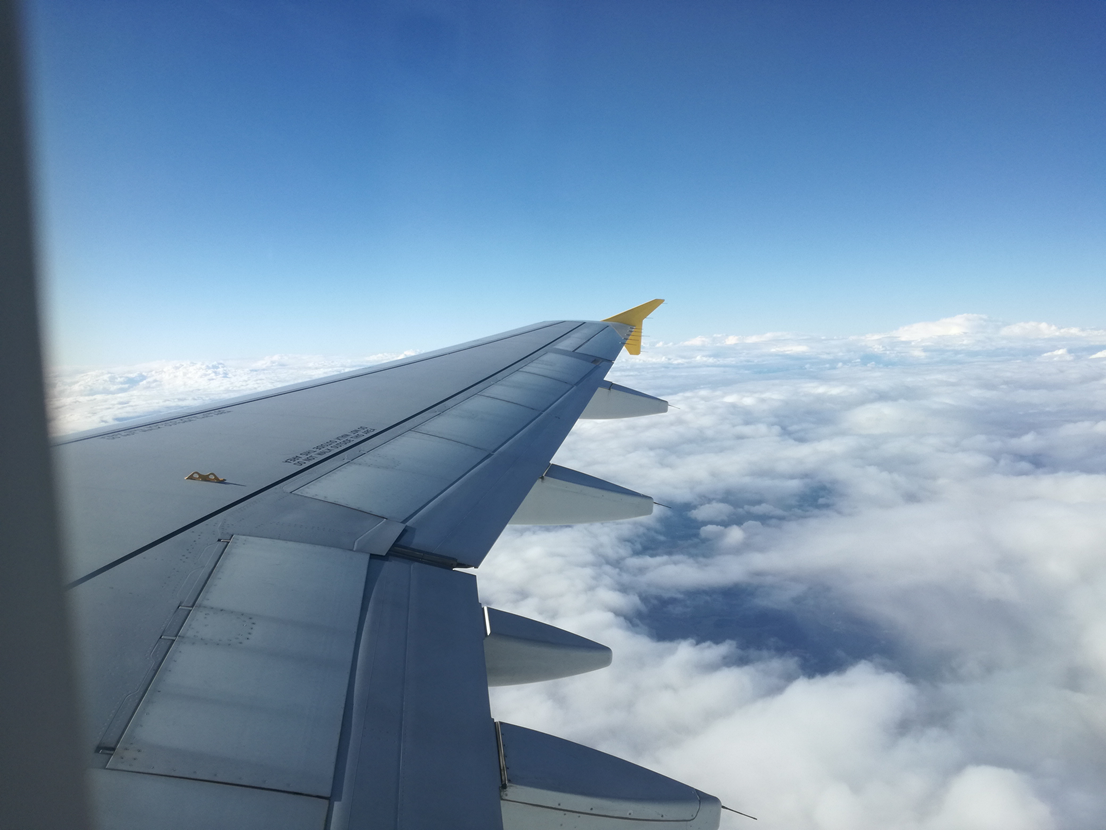 Nabídku partnerských univerzit naleznete  na webu katedry historie a v aplikaci.Nabídka partnerských univerzit:Anglie, Španělsko, Irsko, Francie, Německo, Slovensko, Polsko,  Estonsko, Nizozemsko, Řecko, Turecko …Kontaktní osoba: petra.hubena@upol.cz